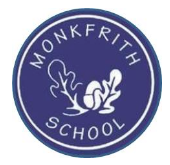 Monkfrith Primary SchoolBriefing Sheet on Relationships, Health and Sex Education Introduction At Monkfrith Primary School, Relationships, Health and Sex Education are an integral part of our Personal, Social, Health and Economic (PSHE) education curriculum. We strive to enable all of our children to become healthy, independent and responsible members of a society.  The curriculum aims to help pupils understand how they are developing personally and socially, and tackles many of the moral, social and cultural issues that are part of growing up. We provide our children with opportunities for them to learn about rights and responsibilities and appreciate what it means to be a member of a diverse society. At Monkfrith we deliver the PSHE curriculum by utilising first hand experience and sharing good practice. However, we are aware that the delivered curriculum must reflect the needs of our pupils. We expect teachers to use a PSHE programme to equip pupils with a sound understanding of risk and with the knowledge and skills necessary to make safe and informed decisions. We believe that the purpose of PSHE education is to build, where appropriate, on the statutory content already outlined in the national curriculum, the basic school curriculum and in statutory guidance on: i.e. drug education, financial education, citizenship, personal safety, sex and relationship education (SRE) and the importance of physical activity and diet for a healthy lifestyle.We believe that PSHE plays a vital part of primary education and needs to be taught at least weekly; enabling staff to ensure full coverage of the PSHE and RSE is taught in their year group. There are always occasions where teachers may feel it necessary to teach PSHE as a result of an issue arisen in their own class. PSHE is integral to the development of children’s values in order for them to become positive citizens in a forever changing community. PSHE is an important part of school assemblies were children’s spiritual, moral, social and cultural curiosity is stimulated, challenged and nurtured. Our children are encouraged to develop their sense of self-worth by playing a positive role in contributing to school life and the wider communityOur PSHE lessons will continue to reflect Monkfrith’s values and link with our statutory duties to actively promote British Values, comply with the Equality Act, keep our children safe and meet the changing needs of all families in our school community. These lessons support our constant challenge to prevent bullying in all its forms. We value the relationship we have with our parents and will continue to engage with them in the development of our PSHE curriculum. We see these lessons as the continuation of a conversation that will have started at home.The PSHE including RSE Policy and curriculum overview can be accessed on the school website. Statutory ElementsSex Education – Non statutoryThe Department for Education continues to recommend that all primary schools should have a sex education programme tailored to the age and the physical and emotional maturity of the pupils. The school will engage with parents on the content of the sex education programme and make clear in the policy which lessons are classed as sex education and therefore separate to Relationships and Health Education.Parental Right to WithdrawUp until September 2020 parents have a right to withdraw their child from those aspects of Relationships and Sex Education that are not included in the statutory science curriculum. From September 2020 Parents have the right to withdraw their child from Sex Education. From September 2020 parents do not have the right to withdraw their child from lessons on Relationships or Health Education or the Science Curriculum. School and home working together The role of parents in the development of their children’s understanding about relationships is vital. Parents are the first teachers of their children. They have the most significant influence in enabling their children to grow and mature and to form healthy relationships.Parents will be invited to look at the resources and ask the class teacher any questions they may have relating to sex education lessons. This will be an opportunity to find out how the lessons will be taught, what the content will be and how the class teachers have prepared to deliver the lessons. An overview of what will be taught as part of the remaining elements of the Personal, Social, Health and Economic (PSHE) curriculum will be available on the website. Any comments or questions are welcomed either via email (office@monkfrithschool.co.uk) or if you would like to have a discussion in person by appointment via the school office. All schools have a statutory obligation to deliver the elements of Relationships and Sex Education which fall under the National Science Curriculum for KS1 and 2 and the Early Learning Goals for Reception, these are as follows:Early Years including Reception (age 2-5) – Statutory Early Learning GoalsPhysical Development Health and Self-CarePersonal, Social and Emotional DevelopmentSelf-Confidence and Self-Awareness / Managing Feelings and Behaviour and Making RelationshipsUnderstanding of the WorldPeople and CommunitiesKey Stage 1 (age 5-7 years) - Statutory Science CurriculumYear 1 pupils should be taught to: Identify, name, draw and label the basic parts of the human body and say which part of the body is associated with each senseYear 2 pupils should be taught to: Notice that animals, including humans, have offspring which grow into adults Describe the importance for humans of exercise, eating the right amounts of different types of food, and hygieneKey Stage 2 (age 7-11 years) - Statutory Science CurriculumYear 5 pupils should be taught to:Describe the life process of reproduction in some plants and animals Describe the changes as humans develop to old age Year 6 pupils should be taught to:Recognise that living things produce offspring of the same kind, but normally offspring vary and are not identical to their parentsFrom September 2020 all primary schools will also have a statutory obligation to deliver Relationships Education and Health Education. Our basic PSHE curriculum will therefore include the following: